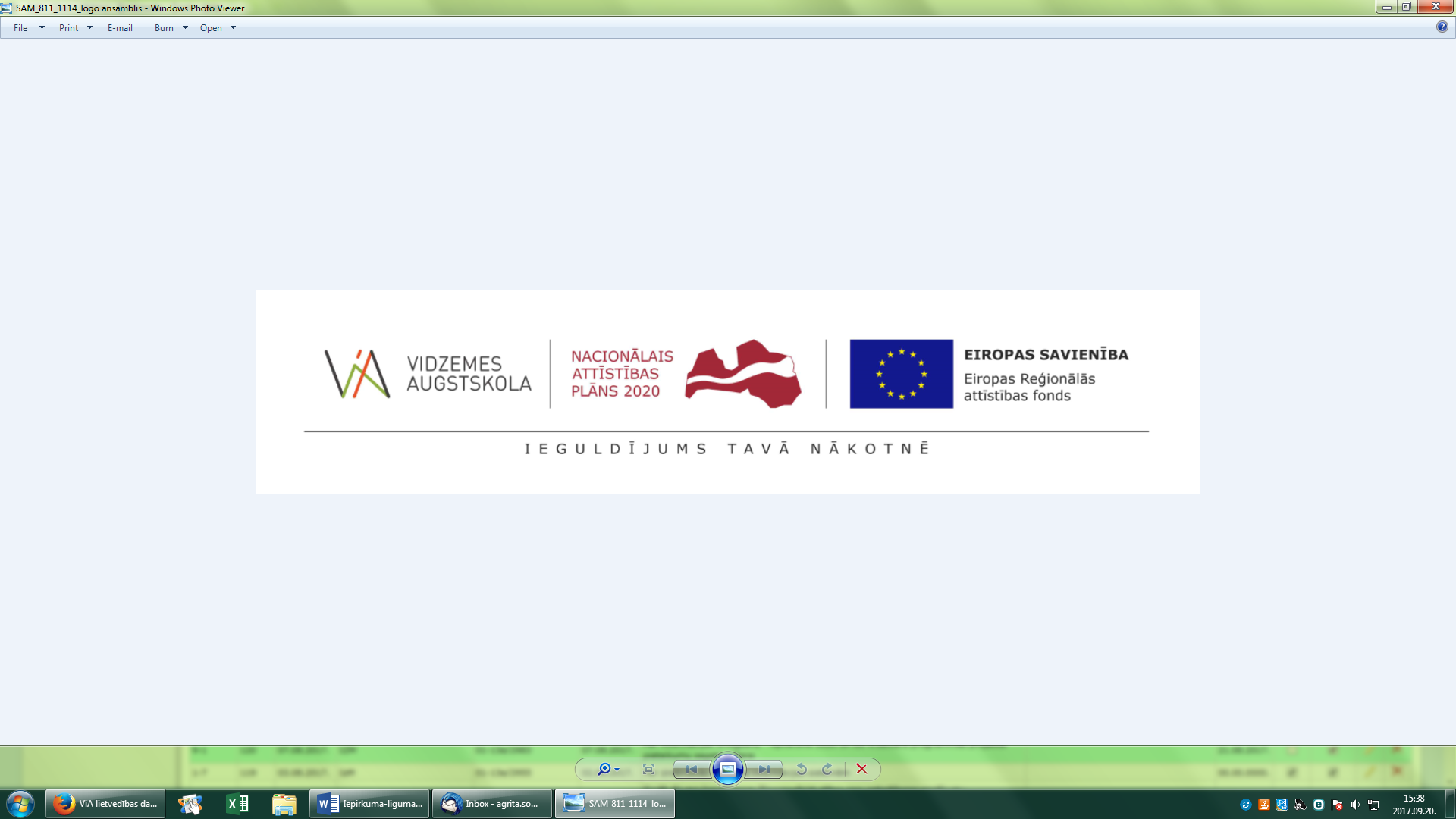 VIDZEMES AUGSTSKOLA, reģ. Nr.LV90001342592, juridiskā adrese: Valmiera, Cēsu iela 4, LV-4201, rektora Gata Krūmiņa personā, kurš rīkojas uz Vidzemes Augstskolas (turpmāk - ViA) Satversmes un LR MK 2017.gada 23.augusta rīkojuma Nr.450 (turpmāk – Pasūtītājs), no vienas puses, un sabiedrība ar ierobežotu atbildību TELCOM, reģ. Nr. 40003899464, juridiskā adrese: Rīga, Visvalža iela 8-3a, LV-1050, tās pārdošanas speciālista Mārtiņa Eglīša personā, kurš rīkojas uz Pilnvaras (02.01.2019.) pamata (turpmāk – Izpildītājs), no otras puses, katrs atsevišķi un abi kopā turpmāk tekstā saukti arī Puse/Puses, pamatojoties uz ViA Iepirkumu komisijas 2019.gada 15.janvāra (protokols Nr.24) lēmumu par uzvarētāja izvēli iepirkuma procedūras – iepirkuma „Virtuālās un papildinātās realitātes laboratorijas un Multimediju laboratorijas  aprīkojuma un iekārtu  iegāde projektu „Vidzemes Augstskolas zinātniskās infrastruktūras attīstīšana pētnieciskās un inovatīvās kapacitātes stiprināšanai” un “Vidzemes Augstskolas STEM studiju vides modernizācija” ietvaros (iepirkuma ID Nr.:ViA 2018/7-10/08-ERAF), kas tika īstenots saskaņā ar Publisko iepirkumu likumā noteikto kārtību un Izpildītāja iesniegto piedāvājumu, izsakot savu brīvu gribu, bez maldības, viltus vai spaidiem noslēdz šādu līgumu (turpmāk – Līgums) par preču piegādi:LĪGUMA PRIEKŠMETSPasūtītājs uzdod un Izpildītājs apņemas piegādāt Virtuālās un papildinātās realitātes laboratorijas aprīkojumu un iekārtas (turpmāk – Prece/Preces), atbilstoši atklāta konkursa nolikumam „Virtuālās un papildinātās realitātes laboratorijas un Multimediju laboratorijas aprīkojuma un iekārtu  iegāde„ projektu „Vidzemes Augstskolas zinātniskās infrastruktūras attīstīšana pētnieciskās un inovatīvās kapacitātes stiprināšanai” un “Vidzemes Augstskolas STEM studiju vides modernizācija” ietvaros (iepirkuma ID Nr.:ViA 2018/7-10/08-ERAF) (turpmāk – Nolikums), Tehniskās specifikācijas prasībām, Izpildītāja piedāvājumam (kas ir pievienots šim Līgumam un ir Līguma neatņemama sastāvdaļa), kā arī veikt citus pienākumus saskaņā ar Nolikumu, atbilstoši Izpildītāja piedāvājumam un šim Līgumam. Preču piegāde ietver arī Preces uzstādīšanu, nodošanu ekspluatācijā, garantiju, Pasūtītāja darbinieku apmācību, ja tas paredzēts Izpildītāja Iepirkuma konkursam iesniegtajā tehniskajā piedāvājumā.Izpildītājs garantē, ka Prece atbilst spēkā esošiem valsts standartiem vai citos normatīvajos aktos noteiktajām Preces kvalitātes un atbilstības prasībām, kā arī Preces izgatavotāja sniegtajai informācijai (Preces marķējums, pievienotā lietošanas instrukcija, uzglabāšanas noteikumi u.tml.), kā arī garantē, ka tiks piegādātas jaunas, nelietotas Preces oriģināliepakojumā.LĪGUMA IZPILDES TERMIŅŠLīguma darbības laiks  ir 3 (trīs) mēneši no tā parakstīšanas brīža.Izpildītājs piegādā Preces Pasūtītāja norādītajā adresē, vismaz 5 (piecas) kalendārās dienas pirms faktiskās Preču piegādes, saskaņojot ar Pasūtītāju konkrēto piegādes vietu (adresi) un laiku. LĪGUMA CENA UN NORĒĶINU KĀRTĪBALīguma summa:Līgumcena bez PVN ir 10 199,80 EUR (desmit tūkstoši viens simts deviņdesmit deviņi euro 80 centi);PVN 21 % ir 2141,96 EUR (divi tūkstoši viens simts četrdesmit viens euro 96 centi); Līguma summa kopā ar PVN 21 % ir 12 341,76 EUR (divpadsmit tūkstoši trīs simti četrdesmit viens euro 76 centi).Līguma summa ietver visas izmaksas: Preču cena, piegādes izdevumi līdz Pasūtītāja norādītajai un ar Pasūtītāju saskaņotajai konkrētajai piegādes adresei, (tajā skaitā transporta, krāvēju u.c. izmaksas, kas attiecas uz Preču fizisku nogādāšanu Pasūtītājam), uzstādīšanas un Pasūtītāja personāla apmācību izmaksas, Preču garantijas termiņa saistību izpildes izmaksas un jebkurus citus tiešus vai netiešus izdevumus, kuri Izpildītājam radušies saistībā ar Līguma saistību izpildi.Pasūtītājs veic samaksu par Līguma izpildi kopumā vai pa daļām, ja Preču piegāde notiek pa daļām, ar pārskaitījumu uz Izpildītāja norādīto bankas kontu 30 (trīsdesmit) kalendāro dienu laikā pēc piegādes, Preču pieņemšanas–nodošanas akta parakstīšanas un oriģināla rēķina apstiprināšanas. Gadījumos, ja Projektā minētajā termiņā nav pieejami finanšu resursi vai tie ir nepietiekami konkrētajā laikā piegādāto Preču apmaksai, Pasūtītājs rakstiski informē Izpildītāju par esošo situāciju un vienojas par apmaksas termiņa pagarinājumu. Avansa maksājums nav paredzēts un netiks veikts.Izpildītājs visos iesniedzamajos dokumentos, t.sk. rēķinos, obligāti norāda Projekta nosaukumu, Projekta numuru, iepirkuma procedūras nosaukumu, numuru un šī Līguma numuru un datumu. Pirms rēķina iesniegšanas Izpildītājs rēķinu elektroniski saskaņo ar Pasūtītāja šajā Līgumā norādīto kontaktpersonu. Gadījumā, ja Pasūtītājs saskaņā ar šī Līguma 8.daļā ir aprēķinājis un pieprasījis Izpildītājam līgumsodu, tad Pasūtītājam ir tiesības vispirms no norēķina summas ieturēt aprēķināto līgumsodu, par to paziņojot Izpildītājam, vai arī izrakstīt rēķinu par aprēķināto līgumsodu. Ja saskaņā ar normatīvajiem aktiem tiek mainīta PVN likme, tā tiek piemērota atbilstoši spēkā esošajai likmei. PASŪTĪTĀJA TIESĪBAS UN PIENĀKUMIPasūtītājs apņemas Līgumā noteiktajā kārtībā pieņemt Izpildītāja Līguma nosacījumiem atbilstoši piegādātās Preces.Pasūtītājs apņemas veikt samaksu par kvalitatīvu un noteiktajā termiņā piegādātu Preci Līgumā noteiktajā kārtībā. Pasūtītājs ir tiesīgs izvirzīt pretenziju Izpildītājam vai atteikties no Preces pieņemšanas, ja piegādes brīdī ir konstatējami acīmredzami būtiski oriģinālā iepakojuma bojājumi vai pazīmes, ka Prece ir bojāta. Pasūtītājs ir tiesīgs izvirzīt pretenziju Izpildītājam vai atteikties no Preces pieņemšanas, ja Precei ir acīmredzami vizuāli bojājumi (skrāpējumi, ielocījumi, citi vizuāli konstatējami defekti) vai funkcionalitātes trūkumi nodošanas brīdī.Pasūtītājs apņemas izmantot Preces atbilstoši to ekspluatācijas noteikumu prasībām, ja Pasūtītājs par šīm prasībām ir pienācīgi informēts un Izpildītājs ir iesniedzis rakstisku instrukciju par šīm prasībām.Pasūtītājs apņemas savlaicīgi sniegt informāciju Izpildītājam Preču piegādes veikšanai, saskaņot piegādes adresi, laiku, informēt par stāvu, telpas numuru u.c. svarīgiem piegādes nosacījumiem.Pasūtītājam ir tiesības veikt kontroli par Līguma izpildi, pieaicinot speciālistus un ekspertus.Pasūtītājs, rakstiski informējot Izpildītāju un vienojoties par apmaksas termiņa pagarinājumu, ir tiesīgs aizkavēt samaksu par piegādātajām un ar nodošanas-pieņemšanas aktu pieņemtajām Precēm gadījumā, ja atbilstoši LR MK noteiktajai kārtībai, kas saistoša Projekta ieviešanā, netiek piešķirti finanšu līdzekļi, vai tie tiek kavēti.Pasūtītājam ir tiesības nodot ar šo Līgumu saistīto informāciju Projekta un šī Līguma izpildes kontrolē iesaistītajām institūcijām saskaņā ar normatīvajiem aktiem un/vai citiem noslēgtiem līgumiem, kā arī ir tiesības no šī Līguma izrietošo laikā nenomaksāto maksājumu piedziņu nodot trešajām personām.Pasūtītājs par savu kontaktpersonu, kura atbildīga par Līguma izpildes kontroli, saskaņošanu, Preču piegādes kontroli saskaņā ar šī Līguma noteikumiem (turpmāk – Pasūtītāja kontaktpersona) nosaka: Arnis Cīrulis (29187417; arnis.cirulis@va.lv) un izmaiņu gadījumā apsola nekavējoties informēt par to otru Pusi.IZPILDĪTĀJA TIESĪBAS UN PIENĀKUMIIzpildītājs apņemas veikt savlaicīgu, kvalitatīvu un Nolikumam, Izpildītāja piedāvājumam un Līguma nosacījumiem atbilstošu Preču piegādi Līgumā noteiktajā kārtībā un termiņā, iepriekš saskaņojot ar Pasūtītāju konkrētu piegādes vietu un laiku. Izpildītājam jāpiegādā un jānodod Preces Pasūtītāja telpās. Izpildītājs garantē, ka Prece atbilst Nolikuma, piedāvājuma un Līguma nosacījumiem, kā arī spēkā esošajiem valsts standartiem vai citos normatīvajos aktos noteiktajām Preces kvalitātes un atbilstības prasībām.Izpildītājs, veicot piegādi, apņemas ievērot ražotāja un normatīvo aktu noteiktās Preču transportēšanas un nodošanas prasības.Izpildītājs, veicot piegādi, apņemas par saviem līdzekļiem nodrošināt Preču iepakojuma utilizāciju videi draudzīgā veidā.Izpildītājs apņemas pieņemt atpakaļ Preci gadījumā, ja tā neatbilst Līguma 5.2.punktā noteiktajām prasībām, sedzot Pasūtītājam radītos zaudējumus, ja tādi ir.Izpildītājs apņemas nodrošināt Preču garantijas saistību izpildi no Preču pieņemšanas-nodošanas akta parakstīšanas dienas līdz garantijas termiņa izbeigšanās dienai.  Izpildītājs apņemas garantijas termiņa laikā nodrošināt jebkādu bojājumu vai tehnisko kļūmju, kas notikuši no Pasūtītāja neatkarīgu iemeslu dēļ un kuru rezultātā kādu no Precēm nav bijis iespējams izmantot, novēršanu.Izpildītājs apņemas pagarināt to Preču vai Preces atsevišķu detaļu garantijas termiņu, kurām garantijas termiņa laikā ir radušies bojājumi vai tehniskas kļūmes no Pasūtītāja neatkarīgu iemeslu dēļ. Garantijas termiņš tiek pagarināts par to dienu skaitu, kurās bojājuma vai tehniskas kļūmes iestāšanās un novēršanas rezultātā konkrēto Preci vai Preces atsevišķu detaļu nav bijis iespējams izmantot.Izpildītājs apņemas Preces neatgriezeniska bojājuma gadījumā garantijas termiņa laikā, ja bojājums noticis no Pasūtītāja neatkarīgu iemeslu dēļ (gadījums, kura rezultātā Preci nav iespējams atjaunot turpmākai izmantošanai, izņemot ārējo apstākļu ietekmē radušos neatgriezenisku bojājumu), visu neatgriezeniski bojāto Preču pilnīgu nomaiņu pret jaunām, līdzvērtīgām Precēm. Izpildītājs apņemas Pasūtītāja telpās un teritorijā ievērot Pasūtītāja darba režīmu, darba aizsardzības, ugunsdrošības instrukcijas, kā arī uzņemas pilnu atbildību par minēto iekšējo un ārējo normatīvo aktu pārkāpumiem un to izraisītām sekām. Izpildītājs nodrošina, ka šos noteikumus ievēro arī Izpildītāja darbinieki, kuri piegādā vai uzstāda piegādāto Preci.Izpildītājs apņemas segt Pasūtītājam no šī Līguma izrietošo zaudējumu atlīdzināšanas un citu Izpildītāja maksājuma saistību administrēšanas un piedziņas izdevumus, kādi Pasūtītājam radušies Izpildītāja vainas, darbības vai bezdarbības dēļ.Izpildītājs apņemas nekavējoties, bet ne vēlāk kā 1 (vienas) dienas laikā pēc pieprasījuma saņemšanas iesniegt Pasūtītājam ar Līguma izpildi saistīto informāciju un/vai dokumentāciju. Izpildītājs apņemas nodrošināt Precēm nepieciešamo atļauju, licenču un garantijas spēkā esamību, ja tādas ir paredzētas.Izpildītājs apņemas neizpaust trešajām personām Līguma izpildes gaitā iegūto informāciju, kā arī ievērot normatīvo aktu prasības attiecībā uz konfidenciālu informāciju, fizisko personu datu aizsardzību un ierobežotas pieejamības informāciju, ko tā rīcībā ar nolūku vai netīši nodevis Pasūtītājs.Ar šī Līguma parakstīšanu Izpildītājs apliecina, ka izprot Līguma noteikumus un atzīst tos par saistošiem un izpildāmiem. Izpildītājs apliecina, ka viņa rīcībā ir nepieciešamie speciālisti un materiālie resursi, kas nepieciešami savlaicīgai un kvalitatīvai šajā Līgumā un tā pielikumos noteikto pienākumu un saistību izpildei.Izpildītājs nodod Preces Pasūtītājam ar pieņemšanas-nodošanas aktu, uz kura pamata Izpildītājs izraksta un iesniedz Pasūtītājam rēķinu, iepriekš to elektroniski saskaņojot ar pasūtītāja pārstāvi. Izpildītājs par Līgumā noteikto saistību izpildi kā atbildīgo personu (turpmāk – Izpildītāja kontaktpersona) nosaka: Mārtiņš Eglītis (26117878; martins.eglitis@telcom.lv un info@telcom.lv)  un izmaiņu gadījumā apsola nekavējoties informēt par to otru Pusi.PREČU PIEŅEMŠANAS KĀRTĪBAPreces tiek uzskatītas par piegādātām datumā, kad Pasūtītājs un Izpildītājs ir parakstījuši Preču pieņemšanas-nodošanas aktu. Preču pieņemšanas-nodošanas akts tiek sastādīts par katru veiktu piegādi, ja Preču piegāde notiek pa daļām. Līguma 1.punktā un Izpildītāja piedāvājumā norādītās visas Preces tiek uzskatītas par piegādātām datumā, kad Pasūtītājs un Izpildītājs ir parakstījuši gala Preču pieņemšanas-nodošanas aktu. Vienlaicīgi ar Precēm Izpildītājs nodod Pasūtītājam visu Preces pavaddokumentāciju un atbilstoši Nolikumam nepieciešamos lietošanas dokumentus Preču atbilstošai ekspluatācijai (t.sk. ekspluatācijas noteikumus, garantijas dokumentus u.c.). Preces piegāde tiek noformēta ar Preces pieņemšanas–nodošanas akta abpusēju parakstīšanu, un šajā aktā jānorāda Projekta nosaukumu, Projekta numuru, iepirkuma procedūras nosaukumu, numuru un šī Līguma numuru un datumu. Ja Preču pieņemšanas-nodošanas laikā tiek konstatētas kādas nebūtiskas neatbilstības, Izpildītājam tās jānovērš bez papildus samaksas un jāiekļaujas Līguma 2.1.punktā noteiktajā termiņā, visu fiksējot pieņemšanas–nodošanas aktā. Aktu pirms iesniegšanas Izpildītājs elektroniski saskaņo ar Pasūtītāja kontaktpersonu.Pasūtītājs, pieņemot Preces, pārbauda to piegādes savlaicīgumu, kvalitāti un atbilstību Līguma, Nolikuma un piedāvājuma nosacījumiem. Ja Prece neatbilst šī Līguma kādai prasībai vai nosacījumam, vai tehniskajai specifikācijai, Pasūtītājs var atteikties parakstīt Preču pieņemšanas-nodošanas aktu un ir tiesīgs nepieņemt un neapmaksāt Izpildītāja iesniegto rēķinu, kā arī iniciēt Līguma izbeigšanu. Atteikums parakstīt pieņemšanas–nodošanas aktu neatbrīvo Puses no noslēgtā Līguma saistību izpildes.Ja Pasūtītājs ir konstatējis Preču neatbilstības, tas ir tiesīgs pieaicināt ekspertu, lai novērtētu Preču atbilstību Līgumam, un, ja eksperta slēdziens apstiprina par pamatotu Pasūtītāja viedokli, Izpildītājs ne tikai novērš konstatētos trūkumus līdz 2.1.punktā noteiktā termiņa beigām, bet arī Pasūtītāja noteiktajā termiņā un kārtībā sedz eksperta pieaicināšanas izmaksas.Izpildītājs ir atbildīgs par piegādājamo Preču pilnīgas vai daļējas bojāejas vai bojāšanās risku līdz to nodošanai Pasūtītājam, kā arī atbildīgs par kaitējumu, kas nodarīts Pasūtītāja telpām, darbiniekiem vai klientiem Preču piegādes laikā.NEPĀRVARAMĀ VARANeviena no Pusēm nav atbildīga par savu saistību neizpildi, ja tā radusies nepārvaramas varas vai ārkārtēju apstākļu dēļ, kurus Puses nevarēja paredzēt un novērst. Pie tādiem apstākļiem pieskaitāmi: dabas katastrofas, ugunsgrēki, karadarbība, masu nekārtības, dumpji, tautas nemieri, enerģētikas kompleksa vai sakaru nozares darbinieku streiki, telefona sakaru trūkums, elektroenerģijas trūkums, vienai no Pusēm – telefona vai kabeļu avārijas, kā arī jebkuri citi apstākļi, kas nav pakļauti Pušu saprātīgai kontrolei. Līguma izpildi atliek līdz iepriekš minēto apstākļu darbības vai seku beigām uz laiku līdz 1 (vienam) mēnesim.Puse, kurai kļuvis neiespējami izpildīt saistības Līguma 7.1.punktā minēto apstākļu dēļ, 10 (desmit) darba dienu laikā no šādu apstākļu iestāšanās brīža paziņo otrai Pusei par šādu apstākļu vai to seku rašanos vai izbeigšanos. Apliecinājumam Puse pievieno objektīvi pārbaudāmu informāciju. Ja paziņojums nav izdarīts paredzētajā laikā, vainīgā Puse zaudē tiesības atsaukties uz nepārvaramu varu.KAVĒJUMA MAKSA, SODA NAUDA UN ZAUDĒJUMU ATLĪDZINĀŠANAGadījumā, ja Izpildītājs neiekļaujas Līgumā paredzētajā Preču piegādes termiņā, Pasūtītājam ir tiesības aprēķināt un pieprasīt, bet Izpildītājam pienākums Pasūtītājam noteiktajā termiņā apmaksāt līgumsodu, kas tiek noteikta 0,1% (nulle komats viens procenti) apmērā no nepiegādāto Preču kopējās summas par katru nokavēto dienu, bet ne vairāk kā 10% no kopējās laikā nepiegādāto Preču summas. Gadījumā, ja Izpildītājs nepiegādā ar šo Līgumu noteiktās Preces, Pasūtītājam ir tiesības aprēķināt un pieprasīt, bet Izpildītājam pienākums Pasūtītājam noteiktajā termiņā apmaksāt līgumsodu, kas tiek noteikts 10% no nepiegādāto Preču summas.Ja Pasūtītājs Līguma paredzētajā termiņā un apjomā neveic maksājumu par Preci, Izpildītājam ir tiesības pieprasīt no Pasūtītāja līgumsodu 0,1% apmērā no laikā nesamaksātās summas par katru nokavēto maksājuma dienu, bet ne vairāk kā 10% no laikā nesamaksātās summas.Līgumsoda aprēķināšana un apmaksa neatbrīvo Izpildītāju no Līguma saistību izpildes.Līguma 8.1.-8.3.punkosā noteiktais līgumsoda aprēķins nav piemērojams gadījumā, ja ir iestājušies šī Līguma 7.punktā minētie nepārvaramas varas vai ārkārtēji apstākļi.Gadījumā, ja Pasūtītājam rodas tiesības uz Līguma pamata pieprasīt no Izpildītāja līgumsodu, Pasūtītājam, iepriekš rakstveidā brīdinot Izpildītāju, ir tiesības ieturēt līgumsodu no Izpildītājam izmaksājamajām summām.Puses savstarpēji ir atbildīgas par otrai Pusei nodarītajiem tiešajiem zaudējumiem, ja tie radušies attiecīgi Puses, tās darbinieku vai trešo personu darbības vai bezdarbības (tai skaitā rupjas neuzmanības, ļaunā nolūkā izdarītu darbību vai nolaidības) rezultātā.DOMSTARPĪBAS UN STRĪDIVisus strīdus un domstarpības, kas varētu rasties šī Līguma izpildes laikā, Puses risinās savstarpēju pārrunu ceļā.Strīdi un domstarpības, par kurām nav panākta vienošanās pārrunu ceļā, tiks izskatīti tiesā LR normatīvajos aktos noteiktajā kārtībā.LĪGUMA SPĒKĀ ESAMĪBA, LĪGUMA GROZĪJUMI UN IZMAIŅASLīgums stājas spēkā brīdī, kad to ir parakstījušas abas Puses un ir spēkā līdz 2.1.punktā norādītajam termiņam vai brīdim, kad Līgums tiek izbeigts šajā Līgumā noteiktajā kārtībā, bet finanšu norēķinu daļā – līdz pilnīgai saistību izpildei.Līgumu var grozīt vai papildināt, ievērojot Publisko iepirkumu likuma regulējumu un noformējot rakstisku Pušu vienošanos, kas ar tās abpusēju parakstīšanu kļūst par Līguma neatņemamu sastāvdaļu. Izpildītājs rakstveidā informē Pasūtītāju 10 (desmit) dienas iepriekš par nespēju veikt noteiktajā termiņā ar šo Līgumu uzņemto saistību izpildi, norādot no Izpildītāja neatkarīgu apstākļu dēļ radušos Līguma saistību neizpildes pamatojumu. Šādā gadījumā Pasūtītājs var lemt par tālāko rīcību, t. sk., Līguma izbeigšanu vai līgumsoda piemērošanu.Gadījumā, ja Līguma saskaņošanas vai tā izpildes laikā ražotājs (vai tā pārstāvis) pārtrauc Izpildītāja piedāvājumā piedāvātās Preces ražošanu vai piegādi, par ko Izpildītājs spēj iesniegt ražotāja (vai tā pārstāvja) rakstisku apliecinājumu, Pasūtītājs var piekrist, ka šīs Preces vietā Izpildītājs piegādā Nolikuma prasībām līdzvērtīgu (ekvivalentu) Preci vai labāku Preci. Ja Pasūtītājs piekrīt šādai pamatotai Preces aizvietošanai, tad Izpildītājs nodrošina, ka jaunā Prece atbilst Nolikuma prasībām, tās tehniskā specifikācija, savietojamība, tehniskie un funkcionālie parametri ir atbilstoši un derīgi. Izpildītājs piekrīt, ka šādā gadījumā piedāvājuma cena netiks paaugstināta un tiks ievēroti visi iepirkuma procedūras nosacījumi. Ja Pasūtītājs ir piekritis, tad Preces nomaiņu Puses apliecina ar abpusēji parakstītu Līguma pielikumu.10.4.punktā minētā Preču aizvietošana ar līdzvērtīgu (ekvivalentu) Preci vai labāku Preci sakarā ar piedāvājumā piedāvātās Preces ražošanas vai piegādes pārtraukšanu nepieciešamības gadījumā var būt par iemeslu Līguma termiņa pagarināšanai. Puses var izbeigt Līgumu pirms termiņa tikai ar savstarpēju rakstisku vienošanos.Pasūtītājs ir tiesīgs vienpusēji atkāpties no Līguma pirms termiņa, ja: ir stājies spēkā tiesas spriedums par Izpildītāja atzīšanu par maksātnespējīgu vai tiesa ir pieņēmusi lēmumu par Izpildītāja maksātnespējas procesa ierosināšanu;  pēc Līguma noslēgšanas atklājas, ka, iesniedzot piedāvājumu, Izpildītājs ir apzināti sniedzis nepatiesu informāciju vai nepatiess izrādās jebkurš tā sniegtais apliecinājums vai informācija tehniskajā piedāvājumā;izpildītājs nepilda saistības atbilstoši Līguma nosacījumiem.Līguma 10.7.punktā noteiktajos gadījumos Līgums ir uzskatāms par izbeigtu 15.dienā pēc attiecīga Pasūtītāja rakstveida paziņojuma nosūtīšanas Izpildītājam. Izņemot Līguma 10.7.punktā noteikto, Līgumu var izbeigt vienpusēji tikai gadījumos, kas tieši paredzēti Latvijas Republikas normatīvajos aktos.Līguma izbeigšana neatbrīvo Puses no jau pastāvošo (tajā brīdī esošo) saistību izpildes un jebkurā Līguma izbeigšanas gadījumā Puses apņemas 30 (trīsdesmit) dienu laikā izpildīt visas saistības, kas tām radušās vienai pret otru līdz Līguma izbeigšanas brīdim. PĀRĒJIE NOSACĪJUMIParakstot šo Līgumu, Puses apliecina, ka tās pildīs šī Līguma noteikumus un, ka šis Līgums sastādīts un parakstīts bez maldības, spaidiem vai viltus. No šī Līguma izrietošas tiesības izmantojamas un pienākumi pildāmi pēc labas gribas.Puses ar savu parakstu apliecina, ka tām ir visas pilnvaras un tiesības parakstīt šo Līgumu, šī Līguma noteikumi un nosacījumi ir pilnībā saprasti, kā arī Puses pārstāvis saņēmis šī Līguma eksemplāru.Gadījumā, ja Pasūtītājam šī Līguma izpildē kāda no kontroles institūcijām ir noteikusi finanšu korekcijas, jo konstatētas neatbilstības, un tās tieši izriet no Izpildītāja darbības vai bezdarbības, tad Pasūtītājs ir tiesīgs vērsties ar prasību Izpildītājam atmaksāt to korekcijas apmēru, kas tieši un pamatoti izriet no Izpildītāja darbības vai bezdarbības.Paziņojumi, kas nosūtāmi saistībā ar šo Līgumu, var tikt nosūtīti pa pastu vai e-pastu uz Puses adresi, kas norādīta Līgumā, vai citu adresi, ko attiecīgā Puse paziņojusi otrai Pusei šajā Līgumā noteiktajā kārtībā.Pa e-pastu nosūtīti paziņojumi tiks uzskatīti par saņemtiem to nosūtīšanas dienā (darba laikā), kur nosūtīšanu apliecina e-pasta izdruka ar norādītu nosūtīšanas laiku. Pa pastu nosūtīti paziņojumi tiks uzskatīti par saņemtiem 3. (trešajā) dienā pēc to nosūtīšanas, kur nosūtīšanu apliecina pasta kvīts par ierakstītās vēstules pieņemšanu.Līguma pielikumi, grozījumi, papildinājumi stājas spēkā ar brīdi, kad tos ir parakstījušas abas Puses, ar nosacījumu, ka tie nav pretrunā ar Publisko iepirkumu likumu, Līgumu vai Projektu. Jebkurš Līguma pielikums, kuru ir parakstījušas abas Puses, ir pievienojams Līgumam un uzskatāms par Līguma neatņemamu sastāvdaļu. Līgumam tiek pievienots piedāvājums tādā formā, kādā tas tika iesniegts. Jebkuras izmaiņas Pušu kontaktinformācijā un/vai rekvizītos tiek uzskatītas par savstarpēji saskaņotām, ja tās ir nosūtītas pa pastu, faksu vai e-pastu uz Puses adresi, kas norādīta Līgumā, vai citu adresi, ko attiecīgā Puse paziņojusi otrai Pusei šajā Līgumā noteiktajā kārtībā. Šajā gadījumā Līguma grozījumi netiek gatavoti. Līgums sagatavots un parakstīts 2 (divos) eksemplāros uz 6 (sešām) lapām. Viens Līguma eksemplārs glabājas pie Pasūtītāja, otrs pie Izpildītāja. Abiem Līguma eksemplāriem ir vienāds juridiskais spēks. Līguma parakstīšanas brīdī tam pievienots 1 (viens) pielikums:1.pielikums:	Izpildītāja  iesniegtais piedāvājums - 9 lpp.13.PUŠU REKVIZĪTIDOKUMENTS PARAKSTĪTS AR DROŠU ELEKTRONISKO PARAKSTU UN SATUR LAIKA ZĪMOGU1.pielikums līguma Nr.2019/9-2.2/L/1, 24.01.2019.Izpildītāja  iesniegtais piedāvājumsPreču piedāvājums 1.daļai Virtuālās un papildinātās realitātes laboratorijas aprīkojuma un iekārtu iegādeFinanšu piedāvājums 1.daļai Virtuālās un papildinātās realitātes laboratorijas aprīkojuma un iekārtu iegādeŠo Finanšu piedāvājumu iesniedz:Pretendents tā Pārdošanas speciālista Mārtiņa Eglīša personā ir iepazinies ar nolikuma un tehniskās specifikācijas prasībām, līgumcenā paredzējis un ievērtējis visus ar komplekso piegādi saistītos izdevumus un izmaksas, un, pamatojoties uz to, ir sagatavojis un iesniedz savu Finanšu piedāvājumu:Piedāvātā līgumcena EUR 10199,80 (Desmit tūkstoši simtu deviņdesmit deviņi eiro un 80 centi) bez PVN;PVN (norādīt PVN likmi vārdiem) % ir EUR 2141,96 (divi tūkstoši simtu četrdesmit viens eiro un 96 centi). Piedāvātā līgumcena EUR 12341,76 (divpadsmit tūkstoši trīs simti četrdesmit viens eiro un 76 centi) ar PVN.Apliecinu, ka sniegtās ziņas ir patiesas.DOKUMENTS PARAKSTĪTS AR DROŠU ELEKTRONISKO PARAKSTU UN SATUR LAIKA ZĪMOGUIEPIRKUMA LĪGUMS Nr.2019/9-2.2/L/1SIA “TelCom” piegādes līgums Nr. TEL541IEPIRKUMA LĪGUMS Nr.2019/9-2.2/L/1SIA “TelCom” piegādes līgums Nr. TEL541projektu Nr. 1.1.1.4/17/I/005 „Vidzemes Augstskolas zinātniskās infrastruktūras attīstīšana pētnieciskās un inovatīvās kapacitātes stiprināšanai” un Nr. 8.1.1.0/17/I/003 “Vidzemes Augstskolas STEM studiju vides modernizācija” ietvaros projektu Nr. 1.1.1.4/17/I/005 „Vidzemes Augstskolas zinātniskās infrastruktūras attīstīšana pētnieciskās un inovatīvās kapacitātes stiprināšanai” un Nr. 8.1.1.0/17/I/003 “Vidzemes Augstskolas STEM studiju vides modernizācija” ietvaros I daļa “Virtuālās un papildinātās realitātes laboratorijas aprīkojuma un iekārtu iegāde”Iepirkums Nr.:ViA 2018/7-10/08-ERAF                     2019.gada 24.janvārīPASŪTĪTĀJSVIDZEMES AUGSTSKOLANorēķinu rekvizīti: Valsts kaseKods: TRELLV22Konts: LV06TREL9150180013000IZPILDĪTĀJSSIA TELCOMNorēķinu rekvizīti: AS “Swedbank”HABALV22LV58HABA0551026839843Rektors Gatis KrūmiņšPārdošanas speciālists Mārtiņš Eglītis Nr.Iegādājamā preceTehniskā specifikācijaTehniskā specifikācijaVienībaVienību skaitsTelCom piedāvājumsNr.Iegādājamā preceMinimālās tehniskās un funkcionālās prasības, ne sliktākas kā vai ekvivalentas:Minimālās tehniskās un funkcionālās prasības, ne sliktākas kā vai ekvivalentas:VienībaVienību skaitsMagic Leap One
https://www.magicleap.com/magic-leap-one 1Bezvadu papildinātās realitātes galvas displejsProcesorsNVIDIA® Parker SOC; 2 Denver 2.0 64-bit kodoli + 4 ARM Cortex A57 64-bit kodoli, vai ekvivalents.Kompl.2NVIDIA® Parker SOC; 2 Denver 2.0 64-bit kodoli + 4 ARM Cortex A57 64-bit kodoli, vai ekvivalents.1Bezvadu papildinātās realitātes galvas displejsGrafiskais procesorsNVIDIA Pascal™, 256 CUDA kodoli; Grafiskie API: OpenGL 4.5, Vulkan, OpenGL ES 3.3+, vai ekvivalents.Kompl.2NVIDIA Pascal™, 256 CUDA kodoli; Grafiskie API: OpenGL 4.5, Vulkan, OpenGL ES 3.3+, vai ekvivalents.1Bezvadu papildinātās realitātes galvas displejsAR skata leņķis (FOV)Horizontālais 40 grādi, vertikālais 30 grādi, diagonālais 50 grādi pie 4:3 malu attiecības.Kompl.2Horizontālais 40 grādi, vertikālais 30 grādi, diagonālais 50 grādi pie 4:3 malu attiecības.1Bezvadu papildinātās realitātes galvas displejsOperatīvā atmiņa8 GB.Kompl.28 GB.1Bezvadu papildinātās realitātes galvas displejsPatstāvīgās atmiņas apjoms128 GB.Kompl.2128 GB.1Bezvadu papildinātās realitātes galvas displejsEnerģijaLitija jonu baterija ar darbības laiku 3h. Pieslēdzmas ārējai enerģijas padevei. 45W USB-C lādēšana.Kompl.2Litija jonu baterija ar darbības laiku 3h. Pieslēdzmas ārējai enerģijas padevei. 45W USB-C lādēšana.1Bezvadu papildinātās realitātes galvas displejsTīkla savienojumiBluetooth 4.2, WiFi 802.11ac/b/g/n, USB-CKompl.2Bluetooth 4.2, WiFi 802.11ac/b/g/n, USB-C1Bezvadu papildinātās realitātes galvas displejsAudio ieejaBalss pārvēršana tekstā. Kompl.2Balss pārvēršana tekstā. 1Bezvadu papildinātās realitātes galvas displejsAudio izejaIntegrētie skaļruņii un 3.5mm izeja ar skaņas telpisko apstrādi.Kompl.2Integrētie skaļruņii un 3.5mm izeja ar skaņas telpisko apstrādi.1Bezvadu papildinātās realitātes galvas displejsTaktīlā ievadeLRA Haptic ierīce.Kompl.2LRA Haptic ierīce.1Bezvadu papildinātās realitātes galvas displejsLED diodes12-LED (RGB) ar difuzoru.Kompl.212-LED (RGB) ar difuzoru.1Bezvadu papildinātās realitātes galvas displejsPozīcijas noteikšana6DoF pozīcija un orientācija.Kompl.26DoF pozīcija un orientācija.1Bezvadu papildinātās realitātes galvas displejsIevades ierīceAr skārienjūtīgu virsmu.Kompl.2Ar skārienjūtīgu virsmu.1Bezvadu papildinātās realitātes galvas displejsCitas ievades iespējasTrigera poga ar 8 bitu izšķirtspēju. Digital Bumper un Home poga.Kompl.2Trigera poga ar 8 bitu izšķirtspēju. Digital Bumper un Home poga.HTC VIVE PRO
https://www.vive.com/eu/product/vive-pro/ 2Bezvadu virtuālās realitātes galvas displejsEkrānsDual AMOLED 3.5" pa diagonāli.Kompl.2Dual AMOLED 3.5" pa diagonāli.2Bezvadu virtuālās realitātes galvas displejsIzšķirtspēja1440 x 1600 pikseļi katrai acijKompl.21440 x 1600 pikseļi katrai acij2Bezvadu virtuālās realitātes galvas displejsIzšķirtspēja(2880 x 1600 pikseļi sakombinējot) .Kompl.2(2880 x 1600 pikseļi sakombinējot) .2Bezvadu virtuālās realitātes galvas displejsFrekvence90Hz.Kompl.290Hz.2Bezvadu virtuālās realitātes galvas displejsSkata leņķis110 grādi.Kompl.2110 grādi.2Bezvadu virtuālās realitātes galvas displejsAudioHi-Res sertificētas austiņas (noņemamas).Kompl.2Hi-Res sertificētas austiņas (noņemamas).2Bezvadu virtuālās realitātes galvas displejsIevadeIntegrēti mikrofoni.Kompl.2Integrēti mikrofoni.2Bezvadu virtuālās realitātes galvas displejsSavienojumu veidiUSB-C 3.0, DP 1.2, Bluetooth .Kompl.2USB-C 3.0, DP 1.2, Bluetooth .2Bezvadu virtuālās realitātes galvas displejsSensoriSteamVR izsekošana, G-sensors, žiroskops, tuvības un IPD sensori.Kompl.2SteamVR izsekošana, G-sensors, žiroskops, tuvības un IPD sensori.2Bezvadu virtuālās realitātes galvas displejsErgonomikaLēcu attāluma regulēšana, regulējams IPD, regulējamas austiņas un galvas stiprinājums.Kompl.2Lēcu attāluma regulēšana, regulējams IPD, regulējamas austiņas un galvas stiprinājums.2Bezvadu virtuālās realitātes galvas displejsIevades kontrolieriSteamVR Tracking 2.0 sensori.Kompl.2SteamVR Tracking 2.0 sensori.2Bezvadu virtuālās realitātes galvas displejsIevades kontrolieriIevade ar multifunkcionālu palikni, saķeres pogu, sistēmas un izvēlnes pogām.Kompl.2Ievade ar multifunkcionālu palikni, saķeres pogu, sistēmas un izvēlnes pogām.2Bezvadu virtuālās realitātes galvas displejsIevades kontrolieriUzlādēta kontroliera darbības ilgums 6h, uzlāde ar Micro-USB.Kompl.2Uzlādēta kontroliera darbības ilgums 6h, uzlāde ar Micro-USB.2Bezvadu virtuālās realitātes galvas displejsIevades kontrolieriDarbības diapazons no 2m x 1.5m līdz 6m x 6m.Kompl.2Darbības diapazons no 2m x 1.5m līdz 6m x 6m.2Bezvadu virtuālās realitātes galvas displejsSistēmas komplektā iekļauts2 gab. SteamVR bāzes stacijas 2.0.Kompl.22 gab. SteamVR bāzes stacijas 2.0.2Bezvadu virtuālās realitātes galvas displejsSistēmas komplektā iekļauts2 gab. bāzes staciju uzlādes adapteri.Kompl.22 gab. bāzes staciju uzlādes adapteri.2Bezvadu virtuālās realitātes galvas displejsSistēmas komplektā iekļautsUSB 3.0 vadsKompl.2USB 3.0 vads2Bezvadu virtuālās realitātes galvas displejsSistēmas komplektā iekļautsDisplayPort vads.Kompl.2DisplayPort vads.2Bezvadu virtuālās realitātes galvas displejsSistēmas komplektā iekļautsLink box.Kompl.2Link box.2Bezvadu virtuālās realitātes galvas displejsSistēmas komplektā iekļautsLink box elektrības vads.Kompl.2Link box elektrības vads.2Bezvadu virtuālās realitātes galvas displejsBezvadu adapterisIntel® WiGig tehnoloģija. 2.5h darbības ilgums. Stiprināms pie galvas displeja.Kompl.2Intel® WiGig tehnoloģija. 2.5h darbības ilgums. Stiprināms pie galvas displeja.StereoLabs ZED mini
https://www.stereolabs.com/zed-mini/ 3Papildinātās realitātes adapterisTehnoloģijaVideo-see-throughKompl.1Video-see-through3Papildinātās realitātes adapterisVideo režīmi2.2K 1080p 720p WVGAKompl.12.2K 1080p 720p WVGA3Papildinātās realitātes adapterisKadri sekundē15 30 60 100Kompl.115 30 60 1003Papildinātās realitātes adapterisIzšķirtspēja4416x1242; 3840x1080; 560x720* *Stereo Passthrough mode; 1344x376Kompl.14416x1242; 3840x1080; 560x720* *Stereo Passthrough mode; 1344x3763Papildinātās realitātes adapterisSensoriIzšķirtspēja: 4M pixels per sensor with large 2-micron pixelsKompl.1Izšķirtspēja: 4M pixels per sensor with large 2-micron pixels3Papildinātās realitātes adapterisSensoriISP Sync: Synchronized Rolling Shutter, Auto Exposure, Gain and White BalanceKompl.1ISP Sync: Synchronized Rolling Shutter, Auto Exposure, Gain and White Balance3Papildinātās realitātes adapterisSensoriSensora izmēers 1/3”Kompl.1Sensora izmēers 1/3”3Papildinātās realitātes adapterisLēcasWide-angle all-glass dual lens with reduced distortionKompl.1Wide-angle all-glass dual lens with reduced distortion3Papildinātās realitātes adapterisLēcasField of View: 90° (H) x 60° (V) x 110° (D) max.Kompl.1Field of View: 90° (H) x 60° (V) x 110° (D) max.3Papildinātās realitātes adapterisLēcasƒ/2.0 apertureKompl.1ƒ/2.0 aperture3Papildinātās realitātes adapterisDziļums0.15 - 12 m (0.5 to 40 ft)Kompl.10.15 - 12 m (0.5 to 40 ft)3Papildinātās realitātes adapterisDziļumsStereo Baseline: 63 mm (2.4")Kompl.1Stereo Baseline: 63 mm (2.4")3Papildinātās realitātes adapterisKustībaMotion Sensors: Gyroscope, Accelerometer, Sampling Rate: 500HzKompl.1Motion Sensors: Gyroscope, Accelerometer, Sampling Rate: 500Hz3Papildinātās realitātes adapterisKustība6-axis Pose Accuracy Position: +/- 1mm Orientation: 0.1°Kompl.16-axis Pose Accuracy Position: +/- 1mm Orientation: 0.1°3Papildinātās realitātes adapterisKustībaPose Update Rate Up to 100HzKompl.1Pose Update Rate Up to 100Hz3Papildinātās realitātes adapterisSavienojumsUSB 3.0 Type-C portKompl.1USB 3.0 Type-C port3Papildinātās realitātes adapterisIzmērs124.5 x 30.5 x 26.5 mm (4.9 x 1.2 x 1.04’’)Kompl.1124.5 x 30.5 x 26.5 mm (4.9 x 1.2 x 1.04’’)3Papildinātās realitātes adapterisSvars62.9 g (0.14 lb)Kompl.162.9 g (0.14 lb)3Papildinātās realitātes adapterisSavietojamībaWindows 7, 8, 10. Linux. Unity. Unreal Engine. ROS. OpenCV. MATLAB.Kompl.1Windows 7, 8, 10. Linux. Unity. Unreal Engine. ROS. OpenCV. MATLAB.DJI OSMO Mobile 2 
https://www.dji.com/lv/osmo-mobile-2 4Viedtelefona stabilizatorsKontroles diapazonsPan: ±160°Kompl.2Pan: ±160°4Viedtelefona stabilizatorsKontroles diapazonsTilt: ±155° (horizontāli uzstādīts) Kompl.2Tilt: ±155° (horizontāli uzstādīts) 4Viedtelefona stabilizatorsMehāniskais apgabalsPan: ±170°Kompl.2Pan: ±170°4Viedtelefona stabilizatorsMehāniskais apgabalsRoll: -90 to 70°Kompl.2Roll: -90 to 70°4Viedtelefona stabilizatorsMehāniskais apgabalsTilt: ±170°Kompl.2Tilt: ±170°4Viedtelefona stabilizatorsKontroles ātrums120°/sKompl.2120°/s4Viedtelefona stabilizatorsEnerģijas patēriņš1.2 WKompl.21.2 W4Viedtelefona stabilizatorsSavietojamībaFiziskie izmēri: 2.3 - 3.3" / 58.6 - 85 mmKompl.2Fiziskie izmēri: 2.3 - 3.3" / 58.6 - 85 mm4Viedtelefona stabilizatorsSavietojamībaiOS: 10.0 or laterKompl.2iOS: 10.0 or later4Viedtelefona stabilizatorsSavietojamībaAndroid: 4.4 or laterKompl.2Android: 4.4 or later4Viedtelefona stabilizatorsUzstādīšanas veids1/4"-20 tripod mountKompl.21/4"-20 tripod mount4Viedtelefona stabilizatorsIzmēri1.2 x 4.3 x 2.8" / 3 x 11 x 7.2 cm Kompl.21.2 x 4.3 x 2.8" / 3 x 11 x 7.2 cm 4Viedtelefona stabilizatorsFunkcijas un režīmiStandard, Portrait, Underslung, Flashlight, Time-Lapse (kustībā), Panorama Kompl.2Standard, Portrait, Underslung, Flashlight, Time-Lapse (kustībā), Panorama 4Viedtelefona stabilizatorsSvars485 g ar baterijuKompl.2485 g ar bateriju4Viedtelefona stabilizatorsBarošana un akumulatorsLitija jonu 18650. Kapacitāte 18 Wh. 2600 mAh. Spriegums 7.2 V. Tipiskais darbības laiks 15 h. Uzlādes laiks 2h. Kompl.2Litija jonu 18650. Kapacitāte 18 Wh. 2600 mAh. Spriegums 7.2 V. Tipiskais darbības laiks 15 h. Uzlādes laiks 2h. 4Viedtelefona stabilizatorsAutomātiskā sekošanaActiveTrack funkcijaKompl.2ActiveTrack funkcija4Viedtelefona stabilizatorsVadības pogasIebūvetas rokturī. Tālummaiņa, dollyzoom jeb vertigo efekts.Kompl.2Iebūvetas rokturī. Tālummaiņa, dollyzoom jeb vertigo efekts.4Viedtelefona stabilizatorsFotoPanorāmas foto atbalstsKompl.2Panorāmas foto atbalstsAugust Smart Lock Pro
https://august.com/products/august-smart-lock-pro-connect 5Viedā durvju slēdzeneAtbalstītie standartiBluetooth®Kompl.2Bluetooth®5Viedā durvju slēdzeneAtbalstītie standartiWi-Fi™ includedKompl.2Wi-Fi™ included5Viedā durvju slēdzeneAtbalstītie standartiApple HomeKit™Kompl.2Apple HomeKit™5Viedā durvju slēdzeneAtbalstītie standartiZ-Wave™ PlusKompl.2Z-Wave™ Plus5Viedā durvju slēdzeneFunkcijasTelefons kā atslēga.Kompl.2Telefons kā atslēga.5Viedā durvju slēdzeneFunkcijasAuto atslēgšana pietuvojoties.Kompl.2Auto atslēgšana pietuvojoties.5Viedā durvju slēdzeneFunkcijasAuto aizslēgšana attālinoties.Kompl.2Auto aizslēgšana attālinoties.5Viedā durvju slēdzeneFunkcijasDoorSense™ lai noskaidrotu vai durvis aizslēgtas.Kompl.2DoorSense™ lai noskaidrotu vai durvis aizslēgtas.5Viedā durvju slēdzeneFunkcijasSadarbojās ar Apple’s HomeKit & Siri®.Kompl.2Sadarbojās ar Apple’s HomeKit & Siri®.5Viedā durvju slēdzeneFunkcijasSadarbojās ar Amazon’s Echo™ & Alexa®.Kompl.2Sadarbojās ar Amazon’s Echo™ & Alexa®.5Viedā durvju slēdzeneFunkcijasSadarbojās ar Google Home™ & Assistant.Kompl.2Sadarbojās ar Google Home™ & Assistant.5Viedā durvju slēdzeneFunkcijasAttālinātā aizslēgšana/atslēgšana.Kompl.2Attālinātā aizslēgšana/atslēgšana.5Viedā durvju slēdzeneFunkcijasZ-Wave Plus atbalsts.Kompl.2Z-Wave Plus atbalsts.5Viedā durvju slēdzeneFunkcijasIekļauts Connect Wi-Fi Bridge.Kompl.2Iekļauts Connect Wi-Fi Bridge.5Viedā durvju slēdzeneCiparu klaviatūraBezvadu. Atvēršanai ar kodu. Enerģija ar 2xAAA baterijām.Kompl.2Bezvadu. Atvēršanai ar kodu. Enerģija ar 2xAAA baterijām.HP Elite Slice
http://www8.hp.com/lv/lv/products/desktops/product-detail.html?oid=14085114#!tab=specs 6Mini datorsProcesorsIntel® Core™ i7-6700T with Intel HD Graphics 530 (2.8 GHz, up to 3.6 GHz with Intel Turbo Boost, 8 MB cache, 4 cores), vai ekvivalents.Kompl.1Intel® Core™ i7-6700T with Intel HD Graphics 530 (2.8 GHz, up to 3.6 GHz with Intel Turbo Boost, 8 MB cache, 4 cores), vai ekvivalents.6Mini datorsOperētājsistēmaWindows 10 Pro 64Kompl.1Windows 10 Pro 646Mini datorsAtmiņa8 GB DDR4-2133 SDRAM (1 x 8 GB). 2 SODIMM sloti.Kompl.18 GB DDR4-2133 SDRAM (1 x 8 GB). 2 SODIMM sloti.6Mini datorsDisks256 GB SATA TLC SSDKompl.1256 GB SATA TLC SSD6Mini datorsOptiskais diskdzinisHP ODD ModuleKompl.1HP ODD Module6Mini datorsVideokarteIntel® HD Graphics 530Kompl.1Intel® HD Graphics 5306Mini datorsPorti1 USB 3.1 Type-C™ (charging)Kompl.11 USB 3.1 Type-C™ (charging)6Mini datorsPorti1 USB 3.1 Type-C™ (alternate mode DP)Kompl.11 USB 3.1 Type-C™ (alternate mode DP)6Mini datorsPorti2 USB 3.1 Type-A (1 charging)Kompl.12 USB 3.1 Type-A (1 charging)6Mini datorsPorti1 DisplayPort™Kompl.11 DisplayPort™6Mini datorsPorti1 HDMIKompl.11 HDMI6Mini datorsPorti1 RJ-45Kompl.11 RJ-456Mini datorsPorti1 headphone-out/microphone-in comboKompl.11 headphone-out/microphone-in combo6Mini datorsPortiInternal:Kompl.1Internal:6Mini datorsPortiHP Slice Connector (USB C data rates) Kompl.1HP Slice Connector (USB C data rates) 6Mini datorsAudioConexant CX7501 codec with universal audio jack and 2W internal speaker. HP Audio Module, vai ekvivalents.Kompl.1Conexant CX7501 codec with universal audio jack and 2W internal speaker. HP Audio Module, vai ekvivalents.6Mini datorsTīklsLANIntegrated Intel® i219LM GbE LOMKompl.1LANIntegrated Intel® i219LM GbE LOM6Mini datorsTīklsWLANIntel® 8260 802.11ac (2x2) wireless with Bluetooth®Kompl.1WLANIntel® 8260 802.11ac (2x2) wireless with Bluetooth®6Mini datorsElektropadeveENERGY STAR® certifiedKompl.1ENERGY STAR® certified6Mini datorsElektropadeve65 W 89% efficient (external)Kompl.165 W 89% efficient (external)6Mini datorsIzmēri16.5 x 3.5 x 16.5 cmKompl.116.5 x 3.5 x 16.5 cm6Mini datorsSvars1.05 kgKompl.11.05 kg6Mini datorsKomplektācijā ietilpstHP Drive EncryptionKompl.1HP Drive Encryption6Mini datorsKomplektācijā ietilpstHP Client SecurityKompl.1HP Client Security6Mini datorsKomplektācijā ietilpstHP USB Business Slim klaviatūraKompl.1HP USB Business Slim klaviatūraDJI Mavic 2 Zoom
https://www.dji.com/lv/mavic-2/info#specs 7Drons ar VR galvas displejuTipsKvadrokopterisKompl.1Kvadrokopteris7Drons ar VR galvas displejuAttālums8 kmKompl.18 km7Drons ar VR galvas displejuMatrica1/2,3” CMOS; Efektīvie pikseļi: 12 miljoniKompl.11/2,3” CMOS; Efektīvie pikseļi: 12 miljoni7Drons ar VR galvas displejuTransformersJāKompl.1Jā7Drons ar VR galvas displejuVadībaTālvadības pults, viedtālrunisKompl.1Tālvadības pults, viedtālrunis7Drons ar VR galvas displejuBiežums2,400–2,483 GHzKompl.12,400–2,483 GHz7Drons ar VR galvas displejuLidojuma laiks31 minKompl.131 min7Drons ar VR galvas displejuRotācijas leņķu darba diapazonsSlīpums: -90 ° ... 30 ° Pagrieziens: -75 ° ... 75 °Kompl.1Slīpums: -90 ° ... 30 ° Pagrieziens: -75 ° ... 75 °7Drons ar VR galvas displejuMaksimālais ātrums:72 km/hKompl.172 km/h7Drons ar VR galvas displejuMehāniskais rotācijas leņķu diapazons:Slīpums: -135 ° ... 45 ° Pagrieziens: -100 ° ... 100 °Kompl.1Slīpums: -135 ° ... 45 ° Pagrieziens: -100 ° ... 100 °7Drons ar VR galvas displejuMaks. lidojuma augstums virs jūras līmeņa:6000 mKompl.16000 m7Drons ar VR galvas displejuMaks. pieļaujamais vēja ātrums:29 - 38 km/hKompl.129 - 38 km/h7Drons ar VR galvas displejuAkumulātora spriedums:15.4 VKompl.115.4 V7Drons ar VR galvas displejuDarba temperatūras diapazons:-10°...+40°CKompl.1-10°...+40°C7Drons ar VR galvas displejuIzmērs:322 × 242 × 84 mmKompl.1322 × 242 × 84 mm7Drons ar VR galvas displejuMaks. izliekuma leņķis:35 ° (režīms S, ar vadības pulti), 25 ° (režīms P)Kompl.135 ° (režīms S, ar vadības pulti), 25 ° (režīms P)7Drons ar VR galvas displejuMotoru skaits:x 4Kompl.1x 47Drons ar VR galvas displejuAkumulātora svars:297 gKompl.1297 g7Drons ar VR galvas displejuIekšējās atmiņas ietilpība:8 GBKompl.18 GB7Drons ar VR galvas displejuIzmēri pa diagonāli:35.4 cmKompl.135.4 cm7Drons ar VR galvas displejuIzmērs (salocīts):214 × 91 × 84 mmKompl.1214 × 91 × 84 mm7Drons ar VR galvas displejuLeņka vibrācijas diapasons:±0.01°Kompl.1±0.01°7Drons ar VR galvas displejuMaks. leņķa ātrums:200°/sKompl.1200°/s7Drons ar VR galvas displejuLādētājs (ievade):100-240 V，50/60 Gh，1,8 AKompl.1100-240 V，50/60 Gh，1,8 A7Drons ar VR galvas displejuSvars:905 gKompl.1905 g7Drons ar VR galvas displejuFoto formāti:JPEG / DNG (RAW)Kompl.1JPEG / DNG (RAW)7Drons ar VR galvas displejuLādētājs (izeja):Galvenais: 17,6 V = 3,41 A vai 17,0 V = 3,53 A USB: 5 V=2 АKompl.1Galvenais: 17,6 V = 3,41 A vai 17,0 V = 3,53 A USB: 5 V=2 А7Drons ar VR galvas displejuUzlādes laiks:60 minKompl.160 min7Drons ar VR galvas displejuVideo formāti:MP4 / MOV (MPEG-4 AVC/H.264, HEVC/H.265)Kompl.1MP4 / MOV (MPEG-4 AVC/H.264, HEVC/H.265)7Drons ar VR galvas displejuBaterija:11.4V (3830mAh)Kompl.111.4V (3830mAh)7Drons ar VR galvas displejuGPS:IrKompl.1Ir7Drons ar VR galvas displejuWi-Fi:IrKompl.1Ir7Drons ar VR galvas displejuISO diapazons:Video: 100-3200; Foto: 100-1600 (auto) / 100-3200 (rokas)Kompl.1Video: 100-3200; Foto: 100-1600 (auto) / 100-3200 (rokas)7Drons ar VR galvas displejuMaks. attēla izmērs:5472×3648Kompl.15472×36487Drons ar VR galvas displejuObjektīvs:FOV: apmēram 83 ° (24 mm); apmēram 48 ° (48 mm) / 35 mm Ekvivalents formātam: 24-48 mm / Diafragma: f / 2.8 (24 mm) -f / 3.8 (48 mm) / Fokuss: no 0,5 m līdz ∞Kompl.1FOV: apmēram 83 ° (24 mm); apmēram 48 ° (48 mm) / 35 mm Ekvivalents formātam: 24-48 mm / Diafragma: f / 2.8 (24 mm) -f / 3.8 (48 mm) / Fokuss: no 0,5 m līdz ∞7Drons ar VR galvas displejuVideo ierakstīšanas režīmi:4K: 3840×2160 24/25/30p ; 2.7K: 2688x1512 24/25/30/48/50/60p ; FHD: 1920×1080 24/25/30/48/50/60/120pKompl.14K: 3840×2160 24/25/30p ; 2.7K: 2688x1512 24/25/30/48/50/60p ; FHD: 1920×1080 24/25/30/48/50/60/120p7Drons ar VR galvas displejuAtbalstītās failu sistēmas:FAT32（≤ 32 GB）/ exFAT（> 32 GB）Kompl.1FAT32（≤ 32 GB）/ exFAT（> 32 GB）7Drons ar VR galvas displejuFotografešanas režīmi:Viens attēls * Nepārtraukta fotografēšana: 3/5/7 kadri; * Automātiskā ekspozīcijas kompensācija (AEB): 0,7 EV soļos pa 3/5 soļiem Bias; * Intervāla fotografēšana (JPEG: 2/3/5/7/10/15/20/30/60 c RAW: 5/7/10/15/20/30/60 s)Kompl.1Viens attēls * Nepārtraukta fotografēšana: 3/5/7 kadri; * Automātiskā ekspozīcijas kompensācija (AEB): 0,7 EV soļos pa 3/5 soļiem Bias; * Intervāla fotografēšana (JPEG: 2/3/5/7/10/15/20/30/60 c RAW: 5/7/10/15/20/30/60 s)7Drons ar VR galvas displejuAttēla izšķirtspēja:4000×3000Kompl.14000×30007Drons ar VR galvas displejuVideo izšķirtspēja FHD:4K: 3840×2160 24/25/30p ; 2.7K: 2688x1512 24/25/30/48/50/60p ; FHD: 1920×1080 24/25/30/48/50/60/120pKompl.14K: 3840×2160 24/25/30p ; 2.7K: 2688x1512 24/25/30/48/50/60p ; FHD: 1920×1080 24/25/30/48/50/60/120p7Drons ar VR galvas displejuMaks. video bitreits:100MbpsKompl.1100Mbps7Drons ar VR galvas displejuStabilizācija:3 asis (šķērseniska, gareniska un vertikāla)Kompl.13 asis (šķērseniska, gareniska un vertikāla)7Drons ar VR galvas displejuStabilizācija:Maks. kontrolējamais leņķa ātrums: 120°/sKompl.1Maks. kontrolējamais leņķa ātrums: 120°/s7Drons ar VR galvas displejuSensora sistēma:Šķēršļu noteikšana vairākos virzienosKompl.1Šķēršļu noteikšana vairākos virzienos7Drons ar VR galvas displejuPriekšējie sensori:Precīzs mērījumu diapazons: 0,5 - 20 m / Kopējais diapazons: 20 - 40 m / Šķēršļu noteikšanas ātrums: ≤ 14 m / s / FOV: horizontāls: 40 °, vertikālais - 70 °Kompl.1Precīzs mērījumu diapazons: 0,5 - 20 m / Kopējais diapazons: 20 - 40 m / Šķēršļu noteikšanas ātrums: ≤ 14 m / s / FOV: horizontāls: 40 °, vertikālais - 70 °7Drons ar VR galvas displejuAizmugures sensori:Precīzs mērījumu diapazons: 0,5 - 16 m / Kopējais diapazons: 16 - 32 m / Šķēršļu ātruma noteikšana: ≤ 12 m / s / FOV: horizontāls: 60 °, vertikālais: 77 °Kompl.1Precīzs mērījumu diapazons: 0,5 - 16 m / Kopējais diapazons: 16 - 32 m / Šķēršļu ātruma noteikšana: ≤ 12 m / s / FOV: horizontāls: 60 °, vertikālais: 77 °7Drons ar VR galvas displejuAugšējie sensori:Mērīšanas precizitātes diapazons: 0,1 - 8 mKompl.1Mērīšanas precizitātes diapazons: 0,1 - 8 m7Drons ar VR galvas displejuApakšējie sensori:Smalks mērīšanas diapazons: 0,5 - 11 m / Kopējais diapazons: 11 - 22 mKompl.1Smalks mērīšanas diapazons: 0,5 - 11 m / Kopējais diapazons: 11 - 22 m7Drons ar VR galvas displejuSānu sensori:Precīzs mērījumu diapazons: 0,5 - 10 m / Šķēršļu noteikšanas ātrums: ≤ 8 m / s / FOV: horizontāli: 80 °, vertikāli: 65 °Kompl.1Precīzs mērījumu diapazons: 0,5 - 10 m / Šķēršļu noteikšanas ātrums: ≤ 8 m / s / FOV: horizontāli: 80 °, vertikāli: 65 °7Drons ar VR galvas displejuАkumulators:Kapacitāte: 3850 mAhKompl.1Kapacitāte: 3850 mAh7Drons ar VR galvas displejuАkumulators:Maksimālā uzlādes jauda: 80 WKompl.1Maksimālā uzlādes jauda: 80 W7Drons ar VR galvas displejuTālvadības pults lādētājsSpriegums:  17,6 ± 0,1 VKompl.1Spriegums:  17,6 ± 0,1 V7Drons ar VR galvas displejuTālvadības pults lādētājsNominālā jauda:  60 WKompl.1Nominālā jauda:  60 W7Drons ar VR galvas displejuKomplektācijāTālvadības pults:  х 1Kompl.1Tālvadības pults:  х 17Drons ar VR galvas displejuKomplektācijāAkumulators:  х 1Kompl.1Akumulators:  х 17Drons ar VR galvas displejuKomplektācijāStabilizatora aizsargs:  х 1Kompl.1Stabilizatora aizsargs:  х 17Drons ar VR galvas displejuKomplektācijāUSB kabelis:  x 1Kompl.1USB kabelis:  x 17Drons ar VR galvas displejuKomplektācijāPropelleri:  х 6Kompl.1Propelleri:  х 67Drons ar VR galvas displejuKomplektācijāRezerves vadības pogas:  х 2Kompl.1Rezerves vadības pogas:  х 27Drons ar VR galvas displejuKomplektācijāKabelis Communication Cable-USB 3.0 Type-C:  х 1Kompl.1Kabelis Communication Cable-USB 3.0 Type-C:  х 17Drons ar VR galvas displejuKomplektācijāKabels RC Cable  х 3Kompl.1Kabels RC Cable  х 37Drons ar VR galvas displejuKomplektācijāLādētājs:  х 1Kompl.1Lādētājs:  х 17Drons ar VR galvas displejuKomplektācijāUSB adapters:  х 1Kompl.1USB adapters:  х 17Drons ar VR galvas displejuKomplektācijāInstrukcija:  х 1Kompl.1Instrukcija:  х 17Drons ar VR galvas displejuKomplektācijāBarošanas kabelis:  х 1Kompl.1Barošanas kabelis:  х 17Drons ar VR galvas displejuKomplektācijā iekļautās dronu brillesSaderība:  Visi DJI droniKompl.1Saderība:  Visi DJI droni7Drons ar VR galvas displejuKomplektācijā iekļautās dronu brillesAtbalstītie video atskaņošanas formāti:  MP4, MOV, MKV; (Video: H264; Аudio: AAC-LC, AAC-HE, AC-3, DTS, MP3)Kompl.1Atbalstītie video atskaņošanas formāti:  MP4, MOV, MKV; (Video: H264; Аudio: AAC-LC, AAC-HE, AC-3, DTS, MP3)7Drons ar VR galvas displejuKomplektācijā iekļautās dronu brillesRaidītāja jauda (EIRP):  2,4 GHz: 25,5 dBm (FCC); 18,5 dBm (CE); 19 dBm (SRRC). 5,8 GHz: 25,5 dBm (FCC); 12,5 dBm (CE); 18,5 dBm (SRRC).Kompl.1Raidītāja jauda (EIRP):  2,4 GHz: 25,5 dBm (FCC); 18,5 dBm (CE); 19 dBm (SRRC). 5,8 GHz: 25,5 dBm (FCC); 12,5 dBm (CE); 18,5 dBm (SRRC).7Drons ar VR galvas displejuKomplektācijā iekļautās dronu brillesDarba temperatūras diapazons:  0 - +40 °CKompl.1Darba temperatūras diapazons:  0 - +40 °C7Drons ar VR galvas displejuKomplektācijā iekļautās dronu brillesIzmērs:  Brilles korpus: 195 × 155 × 110 mm; Galvas lente (salocīta): 255 × 205 × 92 mm;Kompl.1Izmērs:  Brilles korpus: 195 × 155 × 110 mm; Galvas lente (salocīta): 255 × 205 × 92 mm;7Drons ar VR galvas displejuKomplektācijā iekļautās dronu brillesEkrāna izmērs:  5 collas × 2Kompl.1Ekrāna izmērs:  5 collas × 27Drons ar VR galvas displejuKomplektācijā iekļautās dronu brillesEkrāna izšķirtspēja:  3840×1080 (viens ekrāns: 1920×1080)Kompl.1Ekrāna izšķirtspēja:  3840×1080 (viens ekrāns: 1920×1080)7Drons ar VR galvas displejuKomplektācijā iekļautās dronu brillesLādētājs (ievade):  100-240 V; 50-60 Hz 0,5 AKompl.1Lādētājs (ievade):  100-240 V; 50-60 Hz 0,5 A7Drons ar VR galvas displejuKomplektācijā iekļautās dronu brillesSvars:  Brilles: 502 g; Galvas lente: 500 g;Kompl.1Svars:  Brilles: 502 g; Galvas lente: 500 g;7Drons ar VR galvas displejuKomplektācijā iekļautās dronu brillesLādētājs (izeja):  5 V pie 3 A; 9 V pie 2 A； 12 V pie 1,5 A.Kompl.1Lādētājs (izeja):  5 V pie 3 A; 9 V pie 2 A； 12 V pie 1,5 A.7Drons ar VR galvas displejuKomplektācijā iekļautās dronu brillesVideo formāti:  MP4 (H.264)Kompl.1Video formāti:  MP4 (H.264)7Drons ar VR galvas displejuKomplektācijā iekļautās dronu brillesBaterija:  9440 mAhKompl.1Baterija:  9440 mAhKonkursa nosaukums:Iepirkums „Virtuālās un papildinātās realitātes laboratorijas un Multimediju laboratorijas aprīkojuma un iekārtu  iegāde projektu „Vidzemes Augstskolas  zinātniskās infrastruktūras  attīstīšana pētnieciskās un inovatīvās kapacitātes stiprināšanai” un „Vidzemes Augstskolas STEM studiju vides modernizācija” ietvaros.”Identifikācijas numurs:ID Nr. ViA 2018/7-10/08- ERAFIepirkuma daļa:1. daļaPretendents:SIA “TelCom”Juridiskā adrese:Visvalža iela 8-3a, Rīga LV-1050Reģistrācijas numurs:40003899464Nr.Prece VienībaVienību skaitsVienības cena EUR bez PVNPiedāvātā līgumcena EUR bez PVN1Bezvadu papildinātās realitātes galvas displejs Magic Leap OneKompl.22274,334548,662Bezvadu virtuālās realitātes galvas displejs HTC VIVE PROKompl.2770,001540,003Papildinātās realitātes adapteris StereoLabs ZED miniKompl.1464,77464,774Viedtelefona stabilizators DJI OSMO Mobile 2Kompl.2109,09218,18Viedā durvju slēdzene August Smart Lock ProKompl.2356,75713,50Mini dators HP Elite SliceKompl.11134,871134,875Drons ar VR galvas displeju DJI Mavic 2 ZoomKompl.11579,821579,82Piedāvātā līgumcena kopā, EUR bez PVN:Piedāvātā līgumcena kopā, EUR bez PVN:Piedāvātā līgumcena kopā, EUR bez PVN:Piedāvātā līgumcena kopā, EUR bez PVN:Piedāvātā līgumcena kopā, EUR bez PVN:10199,80PVN (21%), EUR bez PVN:PVN (21%), EUR bez PVN:PVN (21%), EUR bez PVN:PVN (21%), EUR bez PVN:PVN (21%), EUR bez PVN:2141,96Piedāvātā summa ar PVN (21%) kopā, EUR:Piedāvātā summa ar PVN (21%) kopā, EUR:Piedāvātā summa ar PVN (21%) kopā, EUR:Piedāvātā summa ar PVN (21%) kopā, EUR:Piedāvātā summa ar PVN (21%) kopā, EUR:12341,76